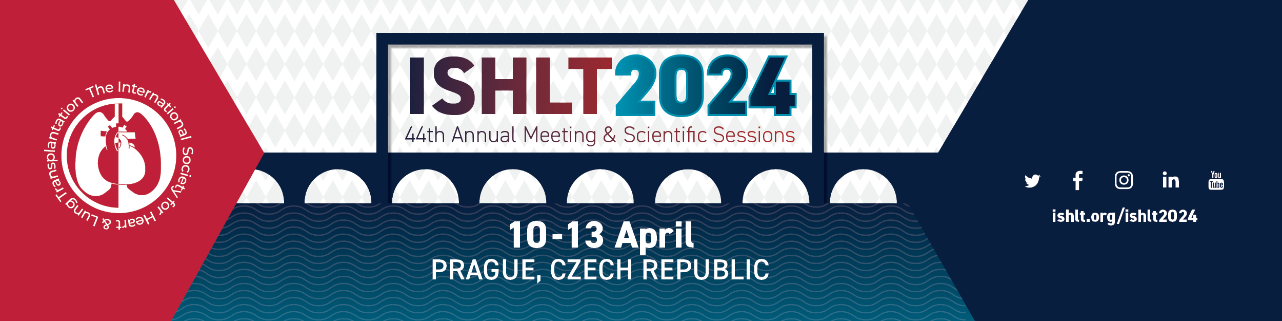 Exhibitor Appointed Contractor Notification Deadline Date: Tuesday, 5 March, 2024Exhibitors may employ the services of independent contractors to install and dismantle their exhibits, provided the exhibitor and the Exhibitor Appointed Contractor (EAC) comply with all show rules and regulations. Show Management must be notified 30 days prior to the first move-in day of the show if you are using an EAC. Exhibitors must also notify their EAC that a General Liability Certificate of Insurance is required by Tuesday, 5 March, 2024 to Show Management.We request permission to use the following EAC to perform installation and dismantle services: EXHIBITOR APPOINTED CONTRACTOR (EAC):Company: _______________________________________________________________________ City/State/Zip: ___________________________________________________________________Contact: ________________________________________________________________________Email: __________________________________________________________________________   Phone: _________________________________________________________________________Type of Service to be Performed: ____________________________________________________SUBMITTED BY (EXHIBITING COMPANY):Company: __________________________________________________Booth #: ____________ Contact: _______________________________________________________________________Title: __________________________________________________________________________Signature: ________________________________________________Date: __________________   Return to: Lisa Collins, Meetings, and Industry Partnerships Manager E-mail: lisa.collins@ishlt.org